Formularz – opis punktu POI w aplikacji (POI - miejsce zaplanowane na spacerze, którego nie ma w aplikacji)Formularz – opis punktu POI w aplikacji (POI - miejsce zaplanowane na spacerze, którego nie ma w aplikacji)NazwaMaksymalnie 50 znaków.Grodzisko koło Grabowna WielkiegoOpis miejsca/obiektuMaksymalnie 400 znaków.Około 200 m na północ od zbiorników retencyjnych, na skraju lasu zachowały się ślady grodziska. Jego początki datuje się między 985-990r (odnaleziono tu fragmenty ceramiki z wczesnego średniowiecza) Na jednym z drzew widnieje oznaczenie, które pomaga zlokalizować miejsce grodziska. Grodzisko zbudowane jest na planie trójkąta, od północnej w wschodniej zewnętrznej strony widać wały o wysokości około 5-8m. Rodzaj kategoriiDo jakiej kategorii można przypisać punkt POI np. obiekt turystyczny, obiekt przyrodniczy, restauracja, hotel, łowisko, dla aktywnych, dla rodzin z dziećmi, miejsce dostępne publicznie itp.zabytekWspółrzędne geograficzneMożna pobrać z Google Maps51.35702753877251, 17.391749191641054Zdjęcie miejsca/obiektuZdjęcie stanowi okładkę propozycji, która wyświetla się po wejściu w punkt POI na aplikacji. Format: JPG. Min. rozmiar 1440x960. Maksymalnie 500KB.Wklej zdjęcie poglądowe oraz link do pobrania zdjęcia w lepszej jakości.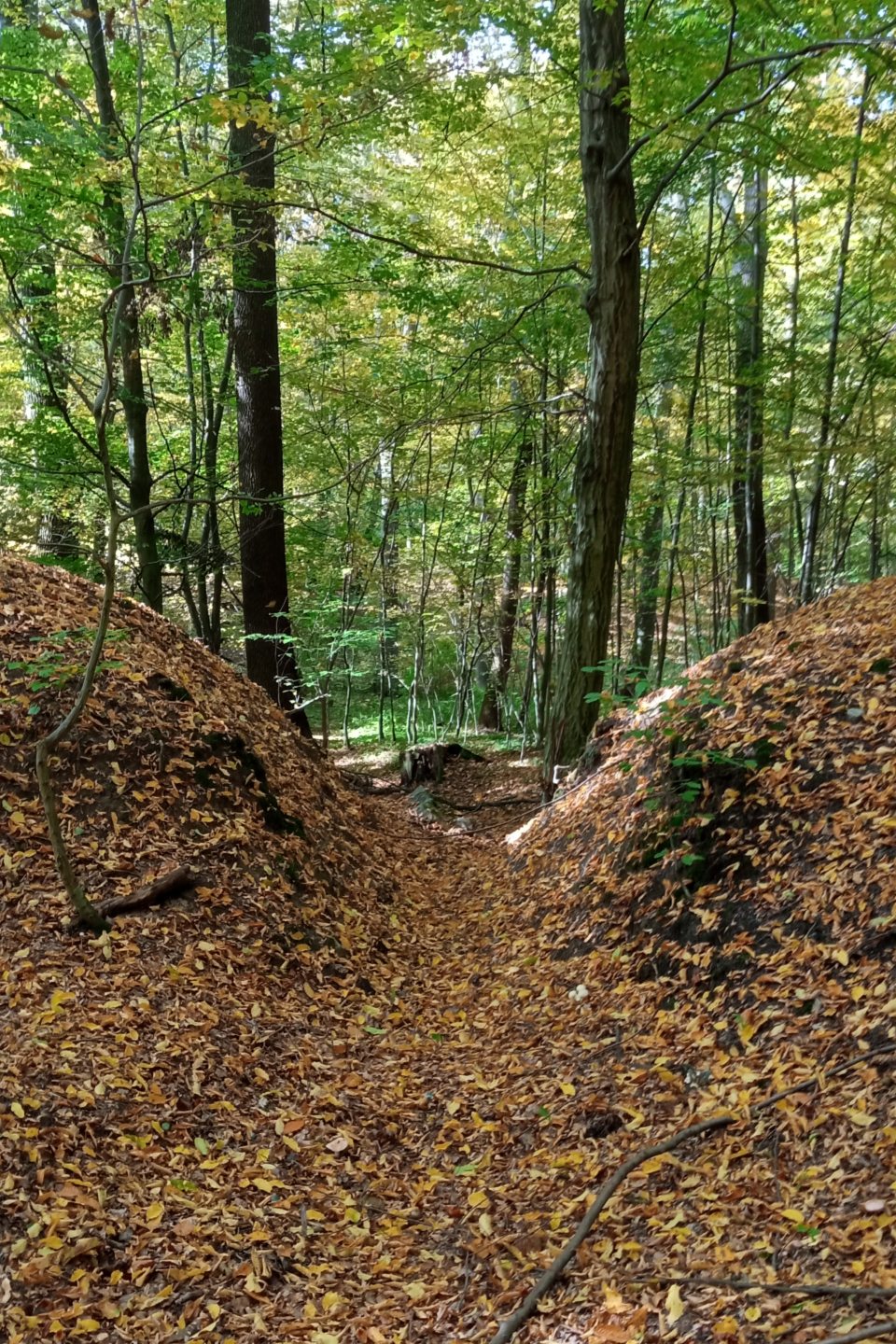 Godziny otwarcia miejsca/obiektuWpisz godziny lub nie dotyczyNie dotyczyUdogodnienia przy miejscu/obiekcie – jeśli dotyczyMaksymalnie 150 znaków.Np. dostępny dla osób 
z niepełnosprawnością, miejsce przyjazne dla zwierząt, WiFi, bezpłatny parking, plac zabaw.Nie dotyczyDane adresoweDane adresoweUlica z numeremKod pocztowy56-416MiejscowośćGrabowno WielkieGminaTwardogóraDane kontaktoweDane kontaktoweE-mail kontaktowyTelefon kontaktowyStrona internetowa